Vancouver y WhistlerDuración: 6 días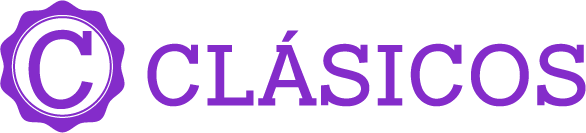 Llegadas: diarias, 01 de noviembre 2024 al 26 de abril 2025Mínimo 2 pasajeros.Servicios compartidos.Día 1.- VancouverRecepción en el aeropuerto con entrega de documentación y traslado al hotel. Su guía le informará el orden de las excursiones. Alojamiento.Día 2.- VancouverComenzaremos nuestro día con la visita de la Ciudad de Vancouver (incluida).  Comenzamos el tour por Yaletown, el barrio moderno y vibrante, para pasar a Chinatown, el más grande de Canadá. A pocos minutos de allí, llegamos al entrañable Gastown, con un original reloj de vapor. La terminal de cruceros a Alaska, Canada Place, se ha convertido en un símbolo de la ciudad con su techo blanco en forma de cinco velas. Allí se encuentra también el Pebetero Olímpico. A unos minutos del puerto llegamos a Stanley Park, el parque municipal más grande del país, ofreciéndonos una maravillosa vista de la bahía, de la ciudad y de las Montañas Costeras.A la salida del parque podemos observar la playa de English Bay, siguiendo el paseo hasta el Puente Burrard. Finalizando nuestra visita, entraremos a Granville Island con su artesanía local y el ambiente marinero en el pequeño puerto deportivo. Por la tarde recomendamos visitar Flyover Canada (opcional) o Vancouver Lookout (opcional) o tome el Acuario de Vancouver (opional) o La Galería Bill Reid de Arte indígena (opcional). Alojamiento.Día 3.- Vancouver – WhistlerRíndase ante la belleza de los 50 km que bordean el brazo del Océano Pacífico “Howe Sound”. Pasaremos el pueblecito pesquero de Horseshoe Bay y llegando al área de Squamish veremos las Cascadas Shannon (333 metros de altura) y el Stawamus Chief, mejor conocido como “The Chief”, el monolito de granito más alto de Canadá, de 700 m de altura. Después nos dirigiremos a Whistler, el centro de esquí más importante de Norte América, y sede de los Juegos Olímpicos de Invierno del 2010. ¡Relájese y disfrute del paisaje de glaciares y la nieve! Los amantes del esquí tendrán oportunidad de esquiar desde las 11:00 a.m. hasta el atardecer. Para aquellos que les gustan las aventuras en la nieve podrán hacer de forma opcional paseos en motonieve, paseos en helicóptero sobre los Glaciares, o una excursión en trineo de perros. Alojamiento.Día 4.- Whistler - VancouverDía libre. Aproveche el día para disfrutar de actividades opcionales en Whistler. Si lo desea podrá esquiar y a la vez disfrutar del teleférico de Whistler: Peak 2 Peak (opcional). Por la tarde regreso a Vancouver. Disfrute de Vancouver, que ha sido considerada como una de las ciudades más bellas del mundo. Pasee por el Parque Stanley y el Acuario, haga compras en el McArthur- Glen Designer Outlet Vancouver Airport o simplemente relájese en su hotel o en alguno de los numerosos bares o restaurantes del centro. Alojamiento.Día 5.- VancouverDía libre. Recomendamos tomar el Tour de la Ciudad de Victoria (No Incluido). El día empieza con un cómodo viaje de 1.5 horas en el ferry (incluido) que nos trasladará a la Isla de Vancouver. Navegaremos entre un archipiélago con pequeñas comunidades, casas de campo, y si tenemos suerte veremos ballenas grises, orcas y focas cerca de nuestra embar cación. Ya en la isla, nuestra primera visita será a los hermosos Jardines Butchart (incluido), una maravillosa exhibición floral de 22 hectáreas, abierta al público todos los días del año y que ofrece vistas espectaculares, atravesando caminos que serpentean a través de los cuatro jardines principales. Luego de visitar el jardín continuaremos hacia el centro de la ciudad, donde tendremos tiempo libre para visitar de manera opcional el Museo Real de la Columbia Británica (con sus exhibiciones dedicadas a la historia de la provincia y las comunidades indígenas), el Hotel Fairmont Empress, frente a la bahía, es el edificio más fotografiado en Victoria, y no hay que olvidar el paseo por Government Street con cientos de tiendas originales mostrando sus productos de origen británico Al final de la tarde regreso a Vancouver vía ferry (incluido). Alojamiento.Día 6.- VancouverA la hora indicada traslado al aeropuerto. Fin de nuestros serviciosSE NECESITA ETA O VISA PARA VISITAR CANADÁIncluye:4 noches de alojamiento en Vancouver y 1 en Whistler en régimen solo alojamientoTour de ciudad en Vancouver y WhistlerTraslados de llegada y salida en servicios regulares vehículos con capacidad contralada y previamente sanitizadosAsistencia de viaje básicaNo incluye:Boleto aéreoAlimentos no especificados Todo servicio no descrito en el precio incluyePropinas y gastos personaleseTA de ingreso a CanadáImportante:Se considera menor de 0 a 18 años.Máximo 2 menores compartiendo con 2 adultos en la ocupación máxima de la habitación El ETA es un permiso electrónico que permite a los Ciudadanos Mexicanos ingresar a Canadá y es obligación de los pasajeros solicitarla antes de viajar NO nos hacemos responsables en caso de olvido. El costo es de $7 CAD por persona y la solicitud se hace rápidamente en línea desde: www.canada.ca/eta (descripción http://www.cic.gc.ca/english/visit/eta-facts-es.asp)Los hoteles están sujetos a cambio según la disponibilidad al momento de la reserva por el tour operador. En ciertas fechas, los hoteles propuestos no están disponibles debido a eventos anuales preestablecidos. En esta situación, se mencionará al momento de la reserva y confirmaremos los hoteles disponibles de la misma categoría de los mencionados.Habitaciones estándar. En caso de preferir habitaciones superiores favor de consultar.No se reembolsará ningún traslado o visita en el caso de no disfrute o de cancelación del mismo.El orden de las actividades puede tener modificacionesAl momento de su registro en el hotel, una tarjeta de crédito le será requerida, esto es con el fin de garantizar que usted se compromete a no dañar la habitación y dejarla en las mismas condiciones que le fue entregada. La Tarjeta de crédito le ayudara también para abrir crédito dentro de las instalaciones del hotel para consumo interno. Manejo de equipaje en el tour máximo de 1 maleta por persona. En caso de equipaje adicional costos extras pueden ser cobrados en destino.  Para poder confirmar los traslados debemos recibir la información completa a más tardar 30 días antes de la salida. Si no recibimos esta información el traslado se perderá sin reembolso.El orden de las visitas será reconfirmado a la llegada de los pasajeros.La mañana del día de Whistler es libre para los pasajeros y el guía los recogerá alrededor de las 16:00hrs para regresar a Vancouver. En caso contrario será utilizado servicio shuttle en inglés.Prepago y cancelación del 100% de la reserva 37 días antes de la llegadaOpción A: Fairmont Chateau Whistler cancelación 100% 60 días antes del 18 de diciembre a 2 de enero.El Hotel Aava de Whistler exige mínimo de noches: 20 de noviembre - 21 de diciembre de 2024 - viernes / sábadoDías festivos*: 2 noches mínimo - 22 de diciembre de 2022 - 5 de enero de 2024Todos los días: 5 noches mínimo - 3 de enero - 30 de abril de 2025 - viernes / sábado / días festivos*: 3 noches mínimo 15 de febrero - 25 de febrero de 2025De domingo a jueves entre semana: 3 noches mínimo.El Hotel Fairmont Chateau Whistler exige: 3 noches de estancia mínima entre el 26 de al 31 de diciembre y enero 1, 7 noches del 22 al 23 de enero y 10 noches del 26 al 27 de enero.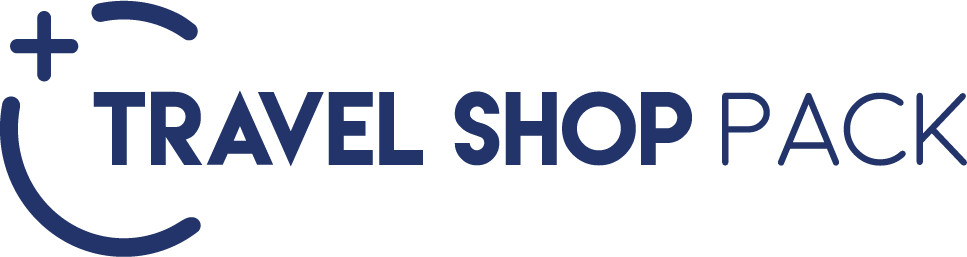 HOTELES PREVISTOS O SIMILARESHOTELES PREVISTOS O SIMILARESHOTELES PREVISTOS O SIMILARESCIUDADHOTELCAT.VANCOUVERSHERATON VANCOUVER WALL CENTREPVANCOUVERPAN PACIFICPWHISTLERAAVA WHISTLERPWHISTLERFAIRMONT CHATEAU WHISTLERSCHECK IN - 15:00HRS // CHECK OUT- 12:00HRSCHECK IN - 15:00HRS // CHECK OUT- 12:00HRSCHECK IN - 15:00HRS // CHECK OUT- 12:00HRSTARIFA POR PERSONA EN USDTARIFA POR PERSONA EN USDTARIFA POR PERSONA EN USDTARIFA POR PERSONA EN USDTARIFA POR PERSONA EN USDTARIFA POR PERSONA EN USDSOLO SERVICIOS TERRESTRESSOLO SERVICIOS TERRESTRESSOLO SERVICIOS TERRESTRESSOLO SERVICIOS TERRESTRESSOLO SERVICIOS TERRESTRESSOLO SERVICIOS TERRESTRESPRIMERADBLTPLCPLSGLMNR (-18)01 NOV-10 DIC12801080970242051011-17 DIC134011201000253051005 ENE-11 FEB130011201010255051012-21 FEB139011601020264051022 FEB-04 ABR135011201010255051005-26 ABR127010809702400510SUPERIORDBLTPLCPLSGLMNR (-18)01 NOV-10 DIC / 04-30 ABR147012601140280051011-17 DIC160013401200305051018-22 DIC / 10-20 FEB183015001320352051030 DIC-09 FEB1700141012603260510TARIFA POR PERSONA EN USDTARIFA POR PERSONA EN USDTARIFA POR PERSONA EN USDTARIFA POR PERSONA EN USDTARIFA POR PERSONA EN USDTARIFA POR PERSONA EN USDSERVICIOS TERRESTRES Y AÉREOSSERVICIOS TERRESTRES Y AÉREOSSERVICIOS TERRESTRES Y AÉREOSSERVICIOS TERRESTRES Y AÉREOSSERVICIOS TERRESTRES Y AÉREOSSERVICIOS TERRESTRES Y AÉREOSPRIMERADBLTPLCPLSGLMNR (-18)01 NOV-10 DIC2180198018703320141011-17 DIC2240202019003430141005 ENE-11 FEB2200202019103450141012-21 FEB2290206019203540141022 FEB-04 ABR2250202019103450141005-26 ABR21701980187033001410SUPERIORDBLTPLCPLSGLMNR (-18)01 NOV-10 DIC / 04-30 ABR2370216020403700141011-17 DIC2500224021003950141018-22 DIC / 10-20 FEB2730240022204420141030 DIC-09 FEB26002310216041601410RUTA AÉREA PROPUESTA CON AIR CANADA SALIENDO DE LA CIUDAD DE MÉXICO: MÉXICO - VANCOUVER - MÉXICOIMPUESTOS (SUJETOS A CONFIRMACIÓN): 400 USD POR PASAJEROLOS VUELOS SUGERIDOS NO INCLUYEN FRANQUICIA DE EQUIPAJE - COSTO APROXIMADO 40 USD POR TRAMO POR PASAJERO.SUPLEMENTO PARA VUELOS DESDE EL INTERIOR DEL PAÍS - CONSULTAR CON SU ASESOR TRAVEL SHOPTARIFAS SUJETAS A DISPONIBILIDAD Y CAMBIO SIN PREVIO AVISO SE CONSIDERA MENOR DE 0 A 18 AÑOSVIGENCIA: 01 DE NOVIEMBRE 2024 A 26 DE ABRIL 2025CONSULTAR SUPLEMENTOS PARA TEMPORADA ALTATRAVEL SHOP PACK  TRAVEL SHOP PACK  TRAVEL SHOP PACK  TARIFA POR PERSONA EN USDTARIFA POR PERSONA EN USDTARIFA POR PERSONA EN USDADTMNRTOUR DE NORTE DE VANCOUVER230230TOUR DE VICTORIA280280TOUR DE WHISTLER170160FLYOVER CANADA VANCOUVER4040